Mikulášská besídka 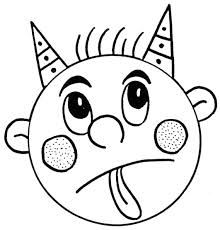 Dne 5. prosince v dopoledních hodinách navštíví naši školku Mikuláš, andílek a čert.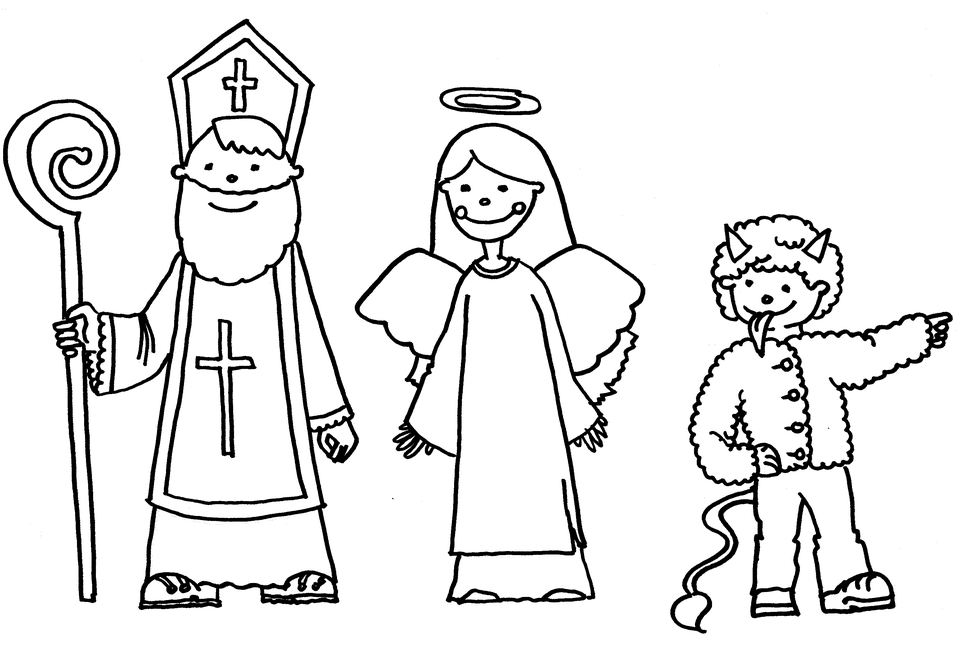 